     РЕШЕНИЕ                                                 30 августа 2021г. № 311                                           а. ХакуринохабльОб объявлении Благодарности Государственного Совета – Хасэ Республики Адыгея педагогическим работникам МО «Шовгеновский район»Рассмотрев представленные материалы управлением образования МО «Шовгеновский район» Совет народных депутатов МО «Шовгеновский район»РЕШИЛ:Просить Государственный Совет – Хасэ Республики Адыгеи объявить Благодарность Государственного Совета – Хасэ Республики Адыгея, за высокий профессионализм и добросовестный труд, ответственную позицию в достижении поставленных целей и в связи с празднованием дня знаний педагогическим работникам МО «Шовгеновский район»:Кадыровой Людмиле МеджидовнеШаджоковой Марзият КаплановнеШаову Каплану ИльясовичуПодбельской Елене АлександровнеКеряшевой РоситеНазировнеКузьменко Татьяне АнатольевнеГусейновой Насилхан Джингиз кзыХачемизовой Зарьят АслановнеУстовой Зареме ЮнусовнеРошевец Елене ВладимировнеЛямовой Ларисе НурбиевнеАтажаховой Саиде КасимовнеПредседатель Совета народных депутатовМО «Шовгеновский район»						     А.Д. МеретуковРЕСПУБЛИКА АДЫГЕЯСовет народных депутатовМуниципального образования«Шовгеновский  район»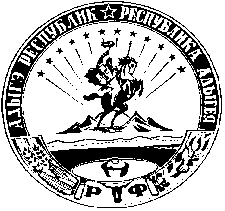 АДЫГЭ РЕСПУБЛИКМуниципальнэ образованиеу«Шэуджэн район» янароднэ депутатхэм я Совет